 АЧС – африканская чума свиней стала настоящей угрозой свиноводству планеты, это вирусная болезнь свиней, характеризующая лихорадкой, цианозом кожи и обширными геморрагиями во внутренних органах.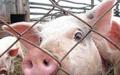 Вирус устойчив к высушиванию и гниению, сохраняется в продуктах свиного происхождения (соленых, копченых) до 6 месяцев, при температуре 60 градусов вирус инактивируется в течении 10 минут.В естественных условиях к африканской чуме свиней восприимчивы домашние и дикие свиньи всех возрастов. Источник возбудителя инфекции-больные животные и вирусоносители. Заражение здоровых свиней происходит при совместном содержании с инфицированными вирусоносителями. Факторы передачи возбудителя- корм, пастбища, транспорт, загрязненные выделениями больных животных, использование в корм не обезвреженных столовых отходов. Механическими переносчиками вируса могут быть птицы, люди, домашние и дикие животные грызуны, накожные паразиты, бывшие в контакте с больными и павшими свиньямиТечение и симптомы – инкубационный период от 2 до 6 дней. При молниеносном течении животные гибнут без каких- либо признаков, при острой — повышается температура, одышка, кашель, приступы рвоты и.т.д. Смертность достигает до 100%. Для профилактики нет ни сыворотки, ни вакцины.В настоящее время АЧС выявлена в г.Омске, возникает реальная угроза заноса и распространения АЧС на территории нашего региона.- содержать поголовье свиней только в закрытых помещениях (базах, сараях);- не допускать свободного выгула свиней на территории населённых пунктов, особенно влесной зоне;- не завозить свиней без согласования с Госветслужбой;- не использовать необезвреженные корма животного происхождения,особенно боенские отходы в рационах свиней;- немедленно сообщать о всех случаях заболевания свиней в государственные ветеринарные учреждения по номеру 3-27-68- своевременно проводить обязательные профилактические мероприятия, предусмотренные планом.

